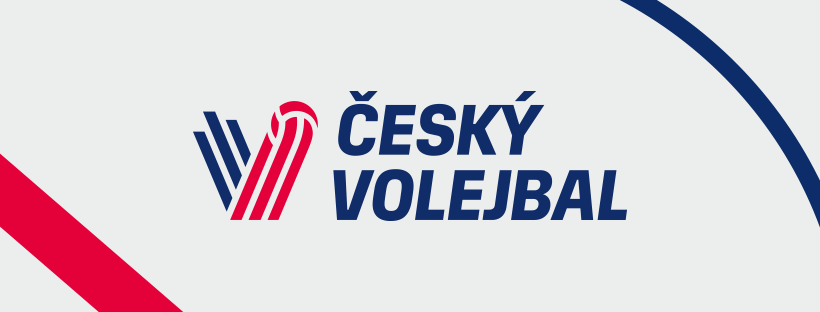 Nominace RD žen – VT Kladno (14. – 16. 8. 2023) Hráčky:Pelikánová KateřinanahrávačkaValková KateřinanahrávačkaBrancuská MonikauniverzálkaOrvošová GabrielauniverzálkaJedličková ElenblokařkaKoulisiani ElablokařkaPavlová SilvieblokařkaBukovská MagdalenasmečařkaHavelková HelenasmečařkaHodanová EvasmečařkaMlejnková MichaelasmečařkaDigrinová DanielaliberoDostálová VeronikaliberoRealizační tým:Athanasopoulos Giannishlavní trenérHroch Martinasistent trenéraZarczynski Mateuszasistent trenéraMladenič Gorankondiční trenérSezemský PetrstatistikHoráková LenkafyzioterapeutSkála RadekmasérBartovičová Radkalékař